Темэ : Гурбан поршоонхоЦель: Формировать у детей элементарные математические представления.Обучающие задачи:упражнять в счёте в пределах 10 в прямом и обратном порядке;совершенствовать умение называть соседей числа;закрепить знания о составе числа 5 из двух меньших чисел; закрепить знания о последовательности дней недели, времён года;закреплять знания о геометрических фигурахРазвивающие задачи:   Развивать речь, внимание, логическое мышление, память, мелкую моторику рук, творческие способности.Воспитательные задачи:  Воспитывать у детей самостоятельность, умение понимать учебную задачу и точно выполнять ее. Воспитывать интерес к математическим занятиям.Интеграция образовательных областей:  познание, развитие речи, социализация, физическая культура, художественное чтениеМетодические приемы:  организационный момент; худ. слово; игровые, наглядные приемы; словесный (напоминание, указание, вопросы, индивидуальные ответы детей); проблемно – поисковые; физминутка; гимнастика для глаз. 

Оборудование: компьютер, мультимедийный проектор, презентация Microsoft Office PowerPoint; запись МР3Раздаточный материал:   набор цифр и знаков на каждого ребенка, карточки с числовыми домиками; геометрические фигуры - круг, квадрат, треугольник; карандашиХод занятия:   Эмхидхэhэн уеБагша: Сайн байна ухибууд! ( Здравствуйте, дети!)Ухибууд: Сайн байна!Багша: – Ухибууд, манда айлшад ерээд байна,мэндэеэ хэлэе! ( Ребята, посмотрите, у нас гости, давайте поздороваемся, Сайн байна!)Ухибууд: - Сайн байна!1,2,3 шинии нэрэ хэн бэ? 4,5,6 наhан шинии хэды бэ?Хэн гээшэбши хэлыш?
Абяанай hорилго:   -Ухибууд , би ехэ баяртайб. -Ребята, я очень рада вас видеть. Встаньте, пожалуйста, в круг.Создание положительного эмоционального настроя. Звучит мелодия. Дети становятся в круг.  И вспомним нашу разминку. Дети проговаривают слова и одновременно выполняют гимнастику.Минии хойноhоо дабтагты.- Ребята, повторяйте за мной.«Альгаа ташан дэбхэрнэб,Эды шэнээн ургахаб.Альгаа ташан собхорноб ,Эды шэнээн худэлхэб.Альгаа ташан хатарнаб,Эды шэнээн нугархаб.Альгаа ташан дууланаб,Эды шэнээн дохиноб.-Гар гараа бария, бэе бэедээ энеэбхилэе. Муноо айлшадтаа энеэе. -Возьмитесь за ручки, подарите друг другу улыбку. А теперь посмотрите на наших гостей, подарите улыбку им. Отлично!- Бэрхэнууд! Молодцы!- Ухибууд, бидэ муноодэр айлшалхабди онтохон руу.   - Ребята, сегодня мы отправимся в путешествие в сказку и встретимся со своими старыми знакомыми-героями известной сказки. Ребята, посмотрите, что это такое? (обращает внимание детей на воздушный шарик, с привязанным конвертом, конверт не подписан). Странный конверт какой-то, на нем ничего не написано, только какие-то цифры и геометрические фигуры.
Воспитатель:  Давайте откроем конверт и узнаем от кого мы его получили.
(открываю конверт - в нем разрезная картинка и письмо).Воспитатель:  Что это? Что надо сделать, чтобы узнать от кого это письмо пришло к нам.
Дети: Собрать картинку. Дети собирают картинку.
Воспитатель:  Все ясно! Письмо нам написали   Три поросенка!« Здравствуйте, дорогие ребята!  Мы просим вас, чтобы вы помогли нам построить крепкий дом. Ведь злой волк раздул наши дома.  Вы нам поможите? Но,  вам нужно  пройти испытание и помочь нам. Ведь вы  смелые и дружные ребята . Вы готовы помочь? (ответы детей).- Гурбан поршоонходо туhалая !  - Ухибууд таhалахамнай гу?- Эгээл туруушын даабари ,шагнагты: Давайте присядем и посмотрим на первое задание.1.Игра «Посчитай!» В емкости с крупой сложены мелкие игрушки, дети находят игрушки, затем раскладывают их по группам (табан хушуун мал).- Бэрхэнууд, фундамент табижа туhалаабди, муноо саашаа юу хэхэбди? ( ханыень бодхоохобди. - Молодцы ребята, помогли поросятам заложить фундамент для будущего дома.Теперь, когда у поросят заложен фундамент, что надо сделать? (поднять стены).- эндэмнай баhал даабари хулеэнэ.Шагнагты.2.А поможет нам в этом выполнение следующих заданий.- Харыт , ухибууд.Тоонууднай тооришоол, зуб болгон табия даа.(У нас все числа перепутались, забыли свои места. Давайте поможем каждому числу встать на свое место.)   Расставьте их по порядку  -  от меньшего к большему (каждый ребенок индивидуально выкладывает числовой ряд при помощи деревянных цифр от 1 до 10).Дима,  посчитай числа по порядку, так, как ты их расставил.- Попробуй посчитать по-другому - обратный счёт от10 до 1.Ребята, давайте проверим, какое число вы поставили между числами 3 и 5.какое число вы поставили между числами 7 и 9какое число вы поставили между числами 1 и 3какое число вы поставили между числами 4 и 6;- Ямар бэрхэ ухибууд гээшэб! Тоонууднай зуб байрадаа ошоо.(Молодцы, вы отлично справились с заданием. Теперь каждое число заняло нужное место в числовом ряду.)3.Посмотрим, какое следующее нас ждет задание.По дороге нам (Слайд с животными) встречаются разные животные. Назовите. (Дети называют ( 1 Баха, 5 морин, 2 миисгэй,4 шандаган, 3 баабгай)Давайте, изобразим медведя  и заодно отдохнём.Физминутка.Манай хулнууд- тообор, тообор,Манай гарнууд –hаабар, hаабар,Нюдэеэ- аниб,аниб,Мурэеэ-хаб,хаб.Бидэ ухибууд бэрхэнууд,Бидэ ухибууд шанганууд,Солбоноор дэбхэрнэб,Хурданаар гуйнэб.- Бэрхэнууд!Молодцы!- Муноо наада наадая! Би металлофон дээрэ абяа угэхэб, харин таанар зуб харюу угэхэт. Хэды дахин тонщооби.  - Ребята, давайте поиграем. Эта игра на внимательность. А сколько раз я  постучув по  металлофону, вы должны дать правильный ответ. (стучу). Бэрхэ, бэрхэ. Отлично, вы очень внимательны.-Бидэ ехэ туhа хургообди, фундамент ба хана бодхоогообди, зай ,ушоо юун улооб?- Ребята, мы с вами заложили фундамент, помогли поднять стены. Скажите, что же осталось сделать поросятам? Да, покрыть крышу. Крыша это на бурятском языке Хушалта.Поможет нам следующее задание.Какие геометрические фигуры вы видите? – треугольник( Гурбанжан, квадрат( Дурбэлжэн), круг ( Сахариг).Расставьте фигуры так, чтобы в ряду и в столбике не было одинаковых фигур.Проверим, правильно ли вы справились с задачей Посмотрите, появилась крыша и каменный дом, наконец – то, построен.Молодцы ребята, хорошо постарались. Теперь поросятам ничего не страшно в этом уютном доме.    Поросята приглашают нас на новоселье. Что нам надо с собой принести?Что можно подарить братцам?Можно подарить портреты, а составлять их будем из геометрических фигур? Согласны?Дети выполняют работу под запись MP3.- Молодцы, я вижу, что вы хорошо справились с заданием и портреты получились замечательные, поросятам они понравятся. Майдари, портрет,  какого поросенка ты составила?Ребята вот и подошла к концу наша сказка. Дружба и ваши математические знания помогли нашим героям.Итог - Что интересного, запоминающего было сегодня  в нашем путешествии?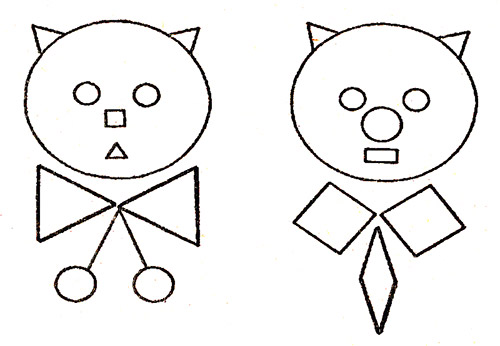 